УВЕДОМЛЕНИЕ1. Администрация муниципального образования Ивановский сельсоветОренбургского района Оренбургской области в целях информирования граждан, организаций и общественных объединений, выявления и учета их мнения о  выборе общественной территории уведомляет о начале общественных обсуждений с целью выбора общественной территории, на которой будет реализовываться проект  Программы «Формирование комфортной городской среды муниципального образования Ивановский сельсовет Оренбургского района Оренбургской области на 2018 - 2022 годы» (далее Программа)УВЕДОМЛЯЕТ о проведении общественных слушаний на предмет выбора общественной территории, на которой планируется реализовывать проект  Программы.2. Срок общественного обсуждения устанавливается с26.04.2019 по 26.05.2019 (включительно).3. Схема расположения общественной территории, на которой планируется реализовать проект  Программы и подлежащая рассмотрению на общественных слушаниях, размещена на официальном сайте администрации муниципального образования Ивановский сельсовет в информационно-телекоммуникационной сети «Интернет»: https://ivanovka56.ru/4. Наименование, место нахождения, номер контактного телефона и адресэлектронной почты органа, уполномоченного на организацию общественных обсуждений по рассмотрению Проекта: администрация МО Ивановский сельсовет, с.Ивановка, ул. Кольцевая, 1а (контактный телефон:                39-74-785. Срок и порядок предоставления предложений от заинтересованных лиц: до 26.05.2019 (15-00) часов в письменной форме в администрацию муниципального образования Ивановский сельсовет Оренбургского района Оренбургской области по указанному выше адресу. Адрес электронной почты: moivanovka@yandex.ruСхема расположения общественной территории, на которой планируется реализовать проект  Программы и подлежащая рассмотрению на общественных слушаниях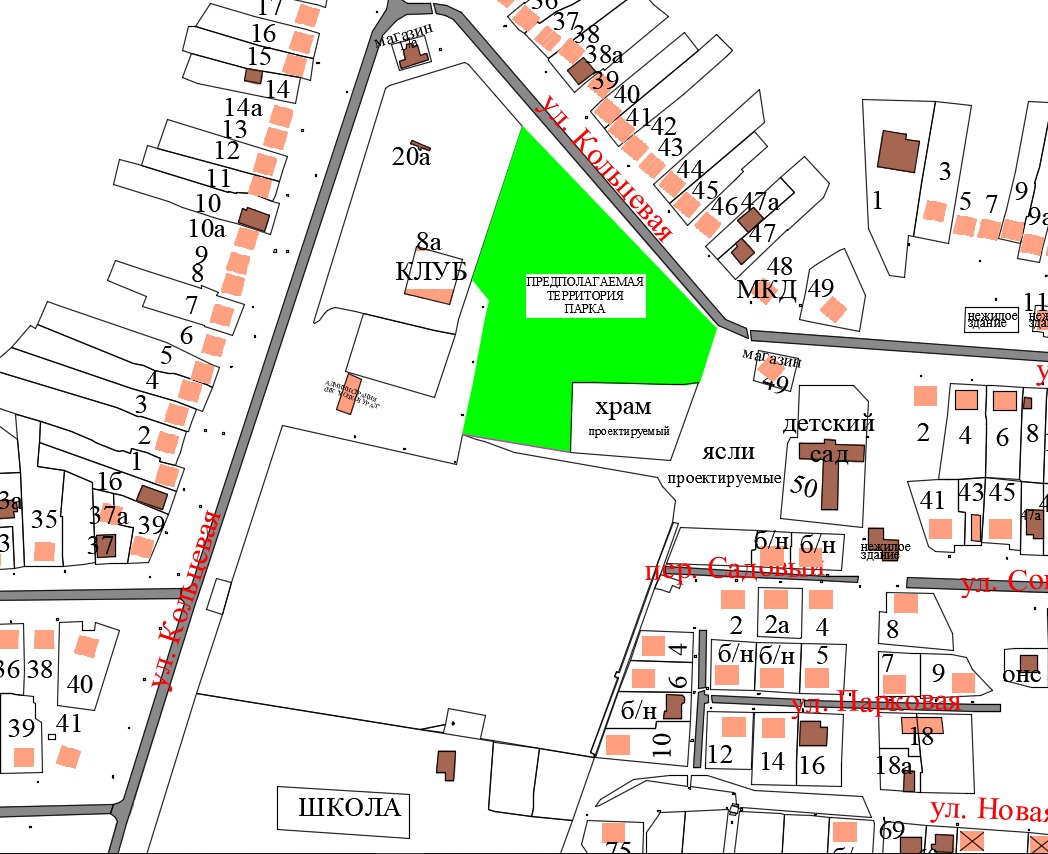 